دانشکده مهندسی برق و کامپیوترفرم شماره چهار- صورت جلسه ارائه شفاهي گزارش پايان نامه كارشناسي ارشدارزيابي اعضاي كميته تخصصي گروه نام دانشجو:نام دانشجو:شماره ي دانشجويي:گروه :تاريخ ارائه:عنوان پايان نامه:عنوان پايان نامه:عنوان پايان نامه:1. تسلط بر موضوع تحقيق2. چگونگي پيشرفت تحقيق3. كيفيت ارائه گزارش شفاهيپيشنهاد و نظر گروه در باره تحقيق:نام و نام خانوادگيامضااستاد(ان) راهنما استاد مشاوراعضاي گروه1.2. 3.4.مدير گروه/رییس دانشکدهتاريخ تحويل به اداره ي پژوهش:                                 امضاي كارشناس اداره ي پژوهش:تاريخ تحويل به اداره ي پژوهش:                                 امضاي كارشناس اداره ي پژوهش:تاريخ تحويل به اداره ي پژوهش:                                 امضاي كارشناس اداره ي پژوهش: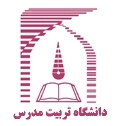 